COLIN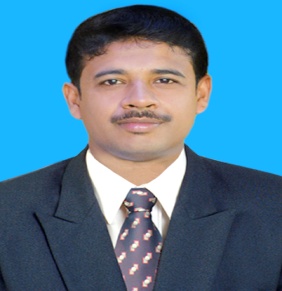 Email: colin.363486@2freemail.com OBJECTIVEObtain a position as a team-player in a people-oriented organization where I can maximize my customer service experience in a challenging environment to achieve the corporate goals.PROFESSIONAL SUMMARYLeadership skills, Effective communication, Positive attitude, Hardworking, Co-ordinating skills, Optimistic and Objective performance oriented Systematic and Organised. Time management- Working under pressure and meet the deadlines with ease and efficiency.Ability to learn quickly and adapt to changing environments.Building profitable and Strategic relationship with companies and customers.Extensive experience in developing plans & SOPs for overall management and supervision.Actively involved in developing marketing campaigns and handling cost saving initiatives in the processes. Excellent leadership with exposure conceptualizing measures to optimize the resource / capacity utilization.WORK EXPERIENCE Pantaloons India Limited, Mangalore, India.                                            July-2010- July-2011 Fashion Assistant	Recommend, select, and help locate or obtain merchandise based on customer needs and desires.Creating & executing a territory business plan focused on generating sales Conducting periodic presentations and product trainings with the occupational therapist and physiotherapists, briefing them on how to measure the patient and updating them on new and existing products. Having excellent sales judgment and strong service orientation Conducted an extensive market research on competition brands & their business strategies  Lifestyle, Landmark Group, Mangalore, India.                                         July 2011 -Aug 2013 Brand Staff 	Change or rotate window displays, interior display areas, or signage to reflect changes in inventory or promotion. Damak Trading Company, Kuwait Oil Company, Kuwait                         Nov 2013-Sep 2016  Supervisor	Direct and coordinate activities involving sales of manufactured products, services, commodities, real estate or other subjects of sale.Monitoring all Field Inspector and reporting to main office about the concern at field.Reporting & Analysis. Developing implementing plans to maximize Warehouse operational standardsInventory: Cycle count, Stock Taking Country Club, Dubai.                                                                                     May 2017 till Date Business Developer ExecutivePreparing Quotations as per customer requirements.Invoicing preparing receipts and payment vouchersWell versed with sales & stock counts.Preparing the sales agenda.Regular Follow ups with the customer on the enquiries, sales & purchase orders and ensures them of the delivery dates, tracking sales orders to ensure that they are schedule and sent on time.Planning work, schedules and weekly and monthly timetables. This may involve working with the area sales team or discussing future targets with the area sales manager. Regularly attending management team meetings, technical data presentations and briefingsWork as part of a project team to coordinate database development and determine project scope and limitations.Investigate complaints, disturbances, and violations and resolve problems following management’s rules and regulations.Develop up methods to integrate different products so that they work accordingly to customise commercial databases to fit specific needs. KEY SKILLS AND COMPETENCIES Sales & Marketing Able to make decisions with imperfect information. Turning data into meaningful and actionable insights. Producing innovative strategic ideas with clear objectives in mind. Strong skills in Microsoft Word, Excel, PowerPoint. Relationship management with external agencies, vendors or business partners. Able to work independently as well as on cross-functional teams EDUCATIONADDITIONAL INFORMATIONCOMPUTER SOFT SKILLSBasic computer knowledge	:	Rotary English Medium School, IndiaHardware and Networking	        : Net king, IndiaACHIEVEMENTSRewarded has Employee Of The Month (May 2011) in Pantaloons. Attended All India AICUF general meeting.Taking care of outwards of the department single handed in Lifestyle.Been to Bangalore stores for stock takes.Preparing the final sales report of the department and reporting to Manger.Responsibility of the Department was taken up by me in the absence of Manager. Have been a part of OASIS programme through college.DECLARATION        I hereby declare that the above information provided is true.Dubai                                                                                        COLIN Organizing and implementing successful product demonstrations for customers Responsible for developing and maintaining commercially productive relationships with new and old clients. In charge of identifying sales leads to increase revenue and profitability. Overseeing Marketing and Sales Operation for achieving increased growth & profitability. Responsible for developing and maintaining commercially productive relationships with new and old clients. In charge of identifying sales leads to increase revenue and profitability. Overseeing Marketing and Sales Operation for achieving increased growth & profitability. Rotary English Medium School, IndiaHigh School                                                                                                                                      Pompie Pre-university College, India   March       2005Pre-University College Pompei College, IndiaMay 2007Bachelor Of Business ManagementJune 2010Place of issue::BangaloreDate of Issue::21/07/2017Date Of Expiry::20/01/2027Nationality::IndianMarital Status::MarriedVisa Type::Employment